常见故障排查手册 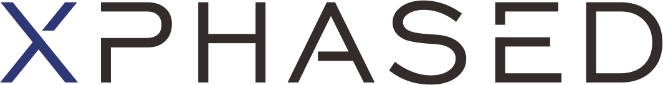 应用说明	 V1.0 以下常见天线故障现象发生时，按照如下解决方法进行初步故障排除，如不能消除故障，请记录详细信息并联络本公司进行处理。天线排故程序天线排故程序天线排故程序序号故障现象解决方法1供电后无响应1.检查接插件是否插紧
2.检查供电的直流电源设置是否正确，电流限制值通常为1.5倍功耗/额定电压
3.核查控制线缆的线序是否正确2天线供电电流偏大/偏小1.检查供电的直流电源的电压设置是否是额定电压，设置电压低于额定电压，电流将偏大，设置电压高于额定电压，电流将偏小
2.检查天线散热是否正常，温度是否超过工作温度范围
3.检查供电线缆是否正常，线缆的直流阻抗是否偏大
4.检查是否将天线的射频开关打开（0x36指令）3控制指令下发后无反应1.检查天线外观是否有损坏，检查接插件是否插紧，检查控制线缆线序是否正确
2.检查下发指令0x09后，是否有0x09返回帧信息，存在0x0B返回帧
2.检查供电的直流电源设置是否正确，电流是否正常。
3.检查天线散热是否正常，温度是否超过工作温度范围
4.检查发给天线指令协议内容是否正确，CRC校验码是否正确
5.查询天线初始化是否成功（0x09指令）
6.重启天线4天线初始化不成功1.检查天线散热是否正常，温度是否超过工作温度范围
2.检查天线外观是否有损坏
3.重启天线5EIRP/GT等指标异常1.检查测试环境，核对链路计算是否正确
2.受毫米波测试环境不一致性的影响，EIRP（@P-1点）测试值有±1dB偏差，GT测试值有±1.5dB偏差，属于正常现象
3.EIRP/GT等指标容易受到温度影响，请检查天线散热是否正常，是否是在常温（10~30℃）下测试
4.检查天线方向图是否正常。6方向图异常1.检查天线指向角度的剖面，和测试环境中转台（或机械手）的转动面是否一致。
2.检查天线的安装误差是否控制在±0.2°范围内
3.检查馈源极化是否同天线极化对准。
4.观察电流是否正常，尤其电流跳动的情况。7极化切换不成功1.检查极化切换流程是否正确：先射频断电（0x36指令），再配置新的极化（0x26指令）
2.检查是否存在0x27返回帧信息
3.检查是否连续两次下发极化切换指令。